Your recent request for information is replicated below, together with our response.How many fixed penalty notices have been issued by Police Scotland in Market Place, Inverurie in the last 3 years I regret to inform you that I am unable to provide you with the information you have requested, as it would prove too costly to do so within the context of the fee regulations.  As such, and in terms of Section 16(4) of the Freedom of Information (Scotland) Act 2002 where Section 12(1) of the Act (Excessive Cost of Compliance) has been applied, this represents a refusal notice for the information sought.To explain, we are unable to provide data on incidents that resulted in the issue of an FPN specifically.FPNs can be issued for a number of anti-social behaviour offences and also road traffic offences.  Both data sets are recorded in different ways and would require a different search exercise but, to illustrate, we have no way of searching our crime recording system for only those road traffic crimes that resulted in an FPN.We could provide data on all detected road traffic offences for the beat that includes Market Place, Inverurie, but to establish whether they were dealt with by FPN or report to the Crown Office and Procurator Fiscal service would require each crime report to be individually reviewed.  An exercise we estimate would cost in excess of the £600 cost limit.If you require any further assistance please contact us quoting the reference above.You can request a review of this response within the next 40 working days by email or by letter (Information Management - FOI, Police Scotland, Clyde Gateway, 2 French Street, Dalmarnock, G40 4EH).  Requests must include the reason for your dissatisfaction.If you remain dissatisfied following our review response, you can appeal to the Office of the Scottish Information Commissioner (OSIC) within 6 months - online, by email or by letter (OSIC, Kinburn Castle, Doubledykes Road, St Andrews, KY16 9DS).Following an OSIC appeal, you can appeal to the Court of Session on a point of law only. This response will be added to our Disclosure Log in seven days' time.Every effort has been taken to ensure our response is as accessible as possible. If you require this response to be provided in an alternative format, please let us know.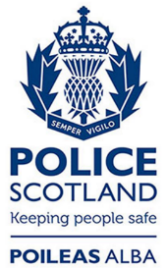 Freedom of Information ResponseOur reference:  FOI 23-0443  Responded to:  08 March 2023